The importance of second shell effects in the simulation of hydrated Sr2+ hydroxide complexesEszter Makkos,1 Andrew Kerridge1,2 * and Nikolas Kaltsoyannis1 *1 Department of Chemistry, University College London, 20 Gordon Street, London WC1H 0AJ, UK2 Department of Chemistry, Lancaster University, Bailrigg, Lancaster LA1 4YP, UKElectronic Supplementary InformationSr2+ hydroxide complexes with a first solvation shell[Sr:3/3:1/0]+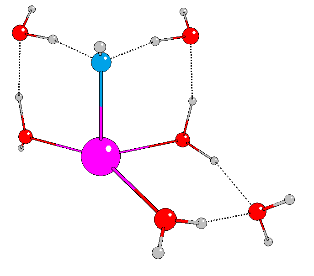 SCF Energy = -565.5202782749Atoms     X            Y            ZSr   -1.0146625    0.3581517    0.9151213 O    -2.2231815    2.0451591   -0.5260129 O    -0.0092754   -1.2080368   -0.7874119 H     0.1129081   -2.1390636   -0.4915350 O     0.9177276    1.7201035    0.4985571 H     1.4796036    2.0483014    1.2180043 H    -1.5583961    2.7463853   -0.8092389 H    -2.8161167    1.8948750   -1.2787512 O    -0.9217582   -1.7681158    2.2997161 H    -1.5078826   -2.0527914    3.0184674 H    -0.6300962   -2.5903533    1.8298809 H     0.8967938   -0.8499622   -1.0272138 O    -0.1539269    3.6818091   -0.8548274 H     0.2304243    3.7205796   -1.7455344 H     0.3837510    2.9730690   -0.3440170 O     2.2784639    0.1549078   -1.0986030 H     2.3903804    0.5814906   -1.9634975 H     1.8395273    0.8541223   -0.4918838 O     0.0245642   -3.6728779    0.5752178 H    -0.5768696   -4.3737283    0.2714038 H     0.8580217   -4.1240249    0.7921582 [Sr:2/3:2/0]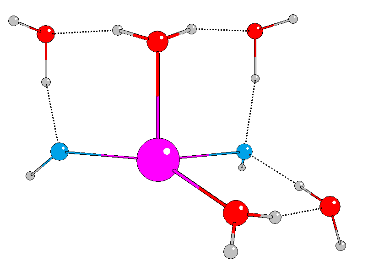 SCF Energy = -565.0525454927Atoms     X            Y            ZSr    0.9855686    0.1227192    0.6532514 O     0.7458200   -0.8569034   -1.6972183 O    -2.1526233   -1.0307045    2.5815495 O     2.2892479    1.8038174   -0.3538040 H     2.6386869    2.6875374   -0.1731057 O    -1.4132661    0.5001230    0.6087061 H    -0.2274446   -0.7810566   -1.9041400 H    -1.9688738   -0.3674865    1.8153944 H     1.2223594   -0.1965651   -2.2797107 H    -2.4618886   -0.4922782    3.3279928 H    -1.7846754    1.3933844    0.6795297 H    -0.5061869   -1.4037286    2.7722822 O     0.4788105   -1.5018340    2.5932409 H     0.9149313   -1.5495606    3.4583896 O     2.1665332    1.1552656   -2.8360999 H     3.0399874    0.8542272   -3.1339755 H     2.2993690    1.4957740   -1.8595106 O    -1.9527979   -0.4644969   -1.7657674 H    -2.4646488   -1.2835985   -1.6682628 H    -1.8489088   -0.0846356   -0.8187418 [Sr:3/2:2/0]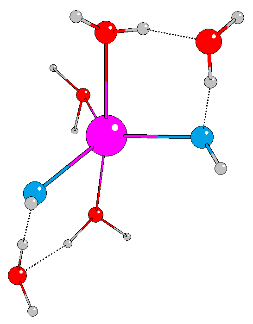 SCF Energy = -565.0482594933Atoms     X            Y            ZSr    0.0272475   -0.0213109    0.0044156 O    -1.3776535   -0.3748927   -2.1373551 O    -0.0409545    1.0456764    3.7447433 O    -0.1731479   -2.5781278    0.5627575 O     1.6381807    0.8318682   -1.5368125 H     2.2055731    1.6092475   -1.4270337 O    -1.0579501    1.5169142    1.4652516 H    -2.2928515   -0.0791072   -2.2634767 H    -0.4926645    1.3508640    2.8404023 H     0.1828323   -2.5728254    1.4711013 H    -0.8343774    0.0476490   -2.8761581 H     0.5319676    1.7795607    4.0194838 H    -0.9612637   -3.1445371    0.5917153 H    -1.2912418    2.4428139    1.3039967 H     0.8673030   -0.0991177    2.9388417 O     1.2121453   -0.7520094    2.2484224 H     2.1714044   -0.8133444    2.3803561 O     0.3846471    0.7945675   -3.7467621 H     0.8166157    0.1658818   -4.3470799 H     0.9946073    0.8472649   -2.8869547 [Sr:4/1:2/0]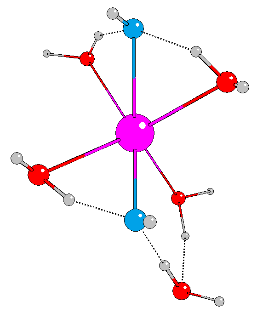 SCF Energy = -565.0474029244Atoms     X            Y            ZSr   -0.0578182   -0.0390574   -0.3196584 O     2.0981258    1.2673588   -1.0417078 O    -0.5658777   -1.6416636   -2.3645605 O     0.9975223   -1.7514273    1.2512163 O    -2.5792132    0.3728610    0.2902036 O    -0.6320022    1.1295674    1.7906997 H    -0.4734953    2.0704905    1.9602644 O     0.2168911    0.7778323   -2.6982351 H     1.4947147    1.2945773   -1.8697043 H    -0.3669630   -0.7332080   -2.7886906 H    -2.0613084    0.8511373    1.0258002 H     0.9229311   -1.3801632    2.1857026 H     2.2795609    2.1879029   -0.7944249 H    -1.4507453   -1.9037309   -2.6639834 H    -3.1417429    1.0391604   -0.1358923 H     1.8658388   -2.1788337    1.1869985 H    -0.3341079    1.4749485   -3.0846895 O     0.4287402   -0.4693187    3.5129596 H     1.1947862   -0.0534548    3.9399552 H      0.0068552     0.2619962     2.9110440[Sr:1/3:3/0]-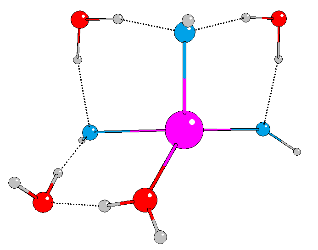 SCF Energy = -564.5743523453Atoms     X            Y            ZSr   -0.5084375    0.1291068    0.1177550 O     1.1276816   -1.0017946   -1.2942859 O    -1.4410567   -1.0856256    1.9272683 O     3.0836921    0.4863364   -0.0339819 O     0.0700532    0.4102964    3.6170642 O     1.0028114    1.5792821    1.3248442 H     0.9626764    2.5470080    1.2858860 O    -1.4345613    1.1215345   -2.0852383 H     0.4816544    0.9419545    2.8745318 H     2.4075964    0.9814191    0.5213209 H     1.3047937   -1.9546885   -1.2843803 H    -2.3637387   -1.1976756    2.1991913 H    -0.5555440   -0.1928738    3.1087469 H     2.4967831   -0.1195223   -0.5673977 H    -2.3468351    1.0191850   -2.3993949 H    -0.8414329    0.7108071   -2.7906245 O     0.3569555   -0.1551335   -3.5845016 H     1.0370314    0.4327095   -3.9508967 H      0.7565400    -0.5471517    -2.7006586[Sr:2/2:3/0]-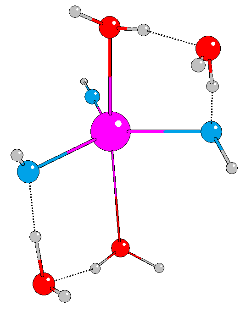 SCF Energy = -564.5704310170Atoms     X            Y            ZSr    0.4040985    0.9543843    0.0074525 O    -1.2349546    1.2333923    2.0596279 O    -1.4192575    0.3416765   -1.5076018 O     1.7827054   -0.0830131   -2.0045664 H     2.4994459   -0.7168478   -1.8444104 O     1.2244549   -0.8068253    1.5033449 H    -1.1533640    0.3705673    2.5755166 H    -2.1845640    1.4083871    1.9693901 H    -2.2806612    0.0153813   -1.2069464 H     1.5982946   -1.6434888    1.1887257 O     1.2861452    3.0918496   -0.0169072 H     1.6415146    3.9903707   -0.0244003 O    -0.5848737   -1.0664530    3.2347302 O    -0.3347347   -1.0904461   -3.2714814 H     0.2025570   -1.0647125    2.5089581 H    -1.1813972   -1.7884220    2.9797969 H    -0.4714413   -2.0287131   -3.0638871 H     1.0925898   -0.5749534   -2.5521368 H    -0.8865578   -0.5421339   -2.5352051 [Sr:3/1:3/0]-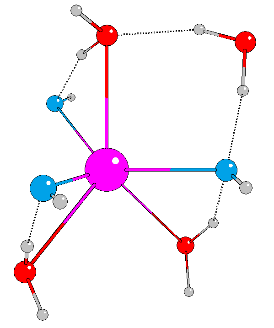 SCF Energy = -564.5680311812Atoms     X            Y            ZSr   -0.3120191    0.1631074    0.3893266 O     2.4059789   -0.1382495    0.7751749 O    -2.5908603    0.6539706    1.7569492 O    -1.4724435    1.2861537   -1.7792222 O    -0.1089115   -0.8709016   -1.8615352 H    -0.5333192   -1.7155053   -2.0761963 O    -1.1029909   -1.3512794    2.1293395 H     2.7725427   -0.5133406    1.5911379 H    -2.1923600   -0.2719725    2.0317399 H    -1.0553977    0.3907927   -2.0656756 H     2.0797481    0.8500119    0.9868369 H    -3.4464722    0.4731666    1.3367150 H    -2.4268571    1.2081008   -1.9355667 H    -1.4585926   -2.2421157    1.9927014 O     1.1519882    1.9924004    1.1218376 H     1.4401983    2.7360433    0.5713645 O     2.5673816   -0.9628786   -1.9502567 H     2.7229438   -0.7116232   -1.0136421 H     1.5594426   -0.9758812   -2.0010285 [Sr:4/0:3/0]-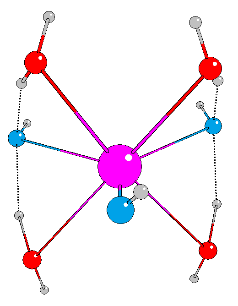 SCF Energy = -564.5642657015Atoms     X            Y            ZSr   -0.0086890   -0.1880202    0.0185480 O    -2.5392055   -0.2183494   -1.0654659 O    -0.7704968    0.3230483    2.5822552 O     0.5898404    0.1406091   -2.6151284 O     2.4616682    0.1162893    1.1239876 O     1.7901349    1.5454131   -0.8696742 H     1.5696309    2.4822174   -0.7537343 O    -1.8706440    1.5454843    0.6440866 H    -2.4703465    0.6266882   -0.4854620 H    -1.2761045    0.9945110    1.9876697 H     2.3764972    0.8438858    0.3985477 H     1.1244531    0.8609636   -2.1065250 H    -2.6597875    0.0843632   -1.9790079 H    -0.2024230    0.8472717    3.1681040 H     2.5655027    0.5813172    1.9688530 H    -0.0064706    0.6125678   -3.2170459 H    -1.7129231    2.4783130    0.4350322 O     0.1062153   -2.5267029    0.0860344 H    -0.5029311   -3.1778647   -0.2923478 [Sr:0/3:4/0]2-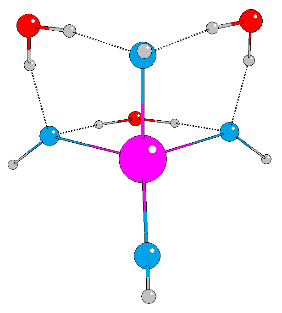 SCF Energy = -564.0962794625Atoms     X            Y            ZSr   -0.7205792    0.8630581   -0.0000024 O    -0.7646925   -0.7464329   -1.8475578 O    -0.7646750   -0.7464501    1.8475800 O     1.8576820   -0.1927103   -2.2838448 O     1.8576817   -0.1926918    2.2838287 O     1.6946422    1.2690022   -0.0000101 H     2.1115052    2.1438574    0.0000036 O    -2.1769212    2.6585191   -0.0000008 H     1.9314803    0.3851511    1.4649402 H     1.9315099    0.3851102   -1.4649311 H    -1.3704718   -0.7292746   -2.6037266 H    -1.3704676   -0.7292453    2.6037287 H     0.8917476   -0.4673685    2.2484917 H     0.8917302   -0.4672906   -2.2484806 H    -2.7877394    3.4071792    0.0000024 O    -1.1467919   -2.6967216    0.0000182 H    -1.0328544   -2.0718179    0.7794294 H    -1.0327862   -2.0718736   -0.7794689 [Sr:1/2:4/0]2-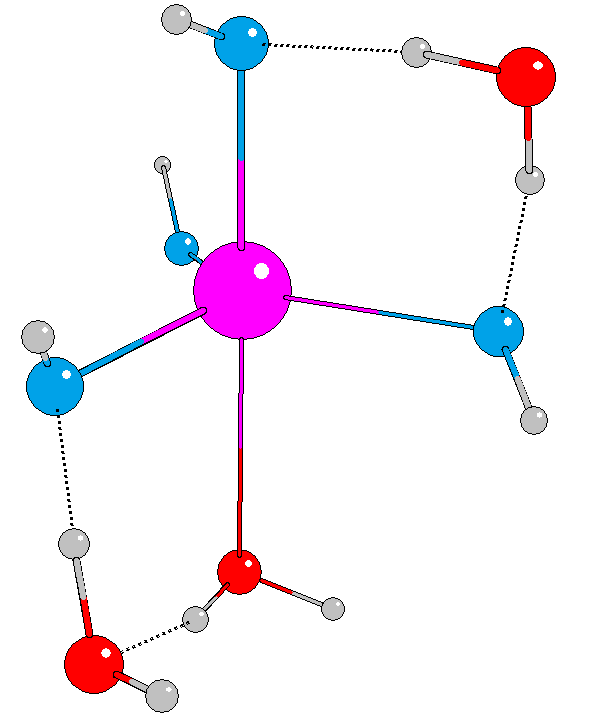 SCF Energy = -564.0898062481Atoms     X            Y            ZO     0.2465132    1.5765462    0.1616909 Sr   -1.1889349    1.1260517    2.6524024 O    -3.1547345    0.4597531    1.5000989 O     0.1388761    3.2410453    2.1896402 O     0.3702982   -0.7304999    2.8993688 O    -1.5388959    4.3496790    4.0398600 O     1.9869741   -0.4632008    0.9444904 O    -2.0067106    1.8302196    4.8275378 H    -2.9109376    1.7030315    5.1525069 H     0.9498000    0.9080817    0.3704143 H     0.3522325    2.3135908    0.8555807 H     1.0122824    3.3240584    2.6039309 H     0.8408056   -0.9483016    3.7181806 H    -3.2467444    0.2233441    0.5649951 H     1.3795203   -0.6009994    1.7956701 H     2.8178799   -0.0868646    1.2755471 H    -1.7905241    3.4519522    4.4366462 H    -0.8887345    4.0709494    3.3286845 [Sr:2/1:4/0]2-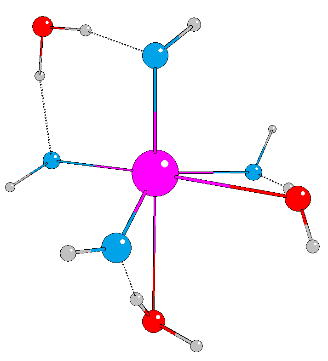 SCF Energy = -564.0857030233Atoms     X            Y            ZSr    0.0523994    0.2408549   -0.1192058 O    -0.6161094    2.8686058    0.8131879 O    -1.9366220    0.0385186   -1.5069950 O     1.6771265    0.3028245    2.2330066 O     1.3250632   -1.5358895   -1.1896344 O    -0.6253761   -0.7288134    2.0892682 H    -0.6233863   -1.6841592    2.2550330 O     1.1342728    2.3463260   -0.9347160 H     0.9302689    2.7314397   -1.8008414 H     0.1411070    2.8337570    0.0830985 H     0.7419412   -0.1645903    2.3544652 H    -0.1897953    3.1734615    1.6294818 H    -2.2522407    0.7843291   -2.0399997 H     1.5784691   -2.3381994   -0.7079323 H     1.6530421    1.1030866    2.7806724 O    -0.7080466   -1.8947746   -2.9159708 H     0.1075608   -1.8761512   -2.3192497 H    -1.2645970   -1.1670472   -2.4886131 W24 water cluster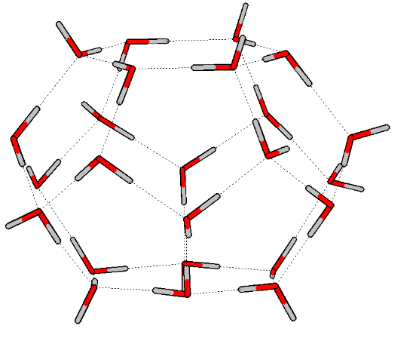 SCF Energy = -1835.6524726596Atoms     X            Y            ZO    -2.4837372   -2.8646387   -1.1853464 O    -2.3643759   -2.9672165    1.3299779 O     0.1033073   -2.9209341    2.5550547 O     2.3451266   -2.9556846    1.2442412 O     2.2135397   -2.9562628   -1.5698848 O    -0.1484579   -2.9400361   -2.7519633 O    -3.7874041   -0.9050962    2.3308782 O     0.1826225   -0.7783393    4.4157371 O     3.8002316   -0.7138693    1.9245939 O     3.7850883   -0.7416149   -2.3832343 O    -0.3146462   -0.6743270   -4.4597421 O    -3.9461451   -0.8497001   -2.0755195 O    -4.4986593    0.7632434    0.0878272 O    -2.3737428    0.7701495   -3.8096293 O    -2.1509698    0.8007715    3.8388637 O     1.9566167    0.7827238   -4.0264986 O     4.4027014    0.6992428   -0.1648663 O     2.2457670    0.8703942    3.7004230 O     1.2893887    2.8961599    2.3140383 O     2.6063338    2.9056726   -0.1834009 O     1.2441846    3.0322756   -2.4458192 O    -1.5669859    2.9346882   -2.2988900 O    -2.6994923    2.9708768    0.0392194 O    -1.2267863    2.8587093    2.3525105 H     0.2317138    2.8565655    2.2899839 H     2.0930176    2.8629889    0.6580974 H     1.7374186    2.9886773   -1.5649198 H    -0.5819268    2.9527924   -2.3288457 H    -2.2255599    2.9393955   -0.8667044 H    -1.7211034    2.8885160    1.4916713 H    -2.3776831   -2.8964524    0.2749090 H    -1.6398082   -2.8687455   -1.6947770 H     0.7440712   -2.9460622   -2.2765401 H     2.2187552   -2.9518639   -0.5836436 H     1.4396911   -2.9415620    1.7194040 H    -0.7638617   -2.9087581    2.0700922 H    -3.8830886    1.5320542    0.0899878 H    -4.1930008   -0.2467580   -1.3235774 H    -4.2568269    0.2348498    0.8781865 H    -3.2259015    3.7846469    0.0250287 H    -3.4439817   -0.2846657   -2.7063820 H    -3.0408360   -2.0969597   -1.5441228 H    -3.2991039   -1.7027430    1.9661851 H    -2.7353820   -3.8421780    1.5231939 H    -1.5650392    0.2009153   -4.0779891 H    -1.8499571    2.1695602   -2.8646260 H    -2.8256024    0.9927115   -4.6373130 H    -0.2431775   -1.4656403   -3.8774162 H    -0.1662644   -3.7513727   -3.2818973 H     0.5330926   -0.1646185   -4.3354068 H     1.7242969    1.5761405   -3.4904919 H     2.6035138    0.2843113   -3.4837359 H     2.7700441   -2.1926929   -1.8471346 H     4.0830945   -0.2081900   -1.5938849 H     4.5902497   -1.0025184   -2.8551138 H     1.5185019    3.8655418   -2.8577221 H    -2.7612885    0.2037225    3.3445060 H    -1.6131991    2.1079542    2.8906708 H    -4.6050311   -1.2418825    2.7265409 H    -1.3924532    0.2338371    4.0937092 H     0.9511205   -0.1758077    4.2190331 H     3.2293702    2.1434630   -0.1648190 H     4.1768150    0.1318016    0.6586874 H     5.3170322    0.9961715   -0.0413176 H     3.2832632   -1.5342859    1.7079451 H     2.7666762   -3.7842792    1.5193923 H     0.0762885   -2.1826400    3.2039749 H     0.2824471   -1.0562110    5.3386688 H     1.8820359    1.6774913    3.1975616 H     1.4971561    3.7758785    2.6657973 H     3.2480258   -0.1958214    2.5536890 H     2.7988798    1.2255338    4.4128943 Sr2+ hydrate complexes with a first and second solvation shells[Sr:6/18:0/0]2+  (CN=6)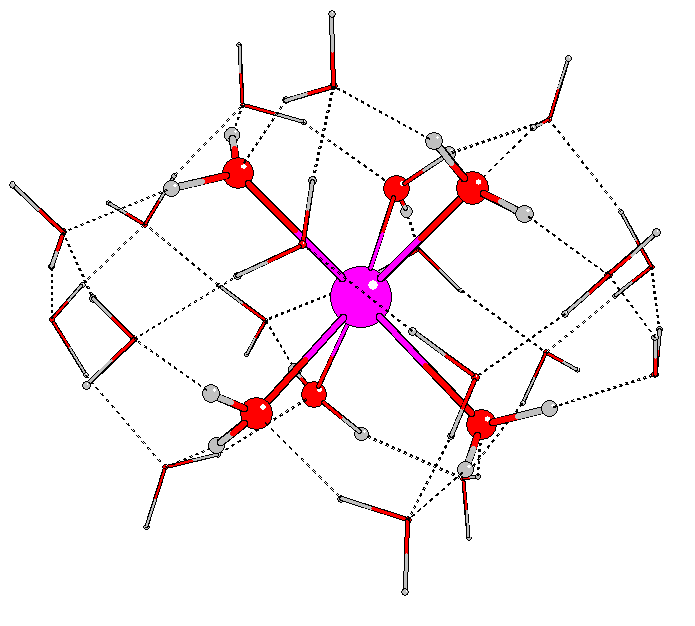 SCF Energy = -1866.2509240457Atoms     X            Y            ZO    -2.4968628   -2.9724378   -1.3697446 O    -3.3320624   -3.9355399    0.9780746 H    -2.9533087   -3.5198952    0.1450184 H    -3.7495385   -3.1851039    1.4851173 H    -1.8673769   -2.2321917   -1.3582566 H    -3.3596172   -2.6047573   -1.7035856 O    -5.6793663   -4.9714651   -1.4548375 O    -5.0877927   -2.4092956   -1.9437323 H    -5.3553166   -2.0344132   -2.7991437 H    -5.6459805   -1.9556534   -1.2322990 H    -4.7469645   -6.0219837   -2.6515669 O    -4.0554712   -6.6870932   -2.8946656 H    -4.2961252   -7.0326862   -3.7702569 O    -1.5484648   -5.5220323   -2.2164946 H    -1.8157190   -4.5945319   -2.0199187 H    -2.3616028   -5.9463197   -2.5761042 O    -1.3050658   -5.3516827    2.1938096 H    -1.8651260   -4.6144016    1.8428570 H    -0.6851761   -4.9520669    2.8264332 O    -4.2550053   -7.9591723   -0.5201912 H    -3.4012706   -8.4488252   -0.3017299 H    -4.1761265   -7.6931305   -1.4782807 O    -0.5021489   -6.8909484   -0.0633943 H    -0.8709142   -6.3761259   -0.8332214 H    -0.6489713   -6.3226115    0.7285740 O    -1.9661214   -9.0874751    0.2305256 H    -1.3308081   -8.3076237    0.1175810 H    -1.6207963   -9.8150944   -0.3124040 H    -2.6420642   -6.3492739    2.7649993 O    -3.5203731   -6.8187616    2.7740589 H    -3.3059254   -7.8169947    2.8245943 H    -2.6369118   -9.5071494    1.9196895 O    -3.0546949   -9.3913751    2.8054827 H    -3.9716185   -9.7847743    2.7500284 O    -5.6538687  -10.2217873    2.7651672 H    -6.0102447  -10.0989325    1.8546317 H    -6.1671780   -9.6046773    3.3409963 O    -5.2424909   -6.2817132    4.8093553 H    -4.4315860   -6.4997558    4.2765409 H    -4.9364667   -6.0045542    5.6890185 O    -7.0357764   -8.3393527    4.4077622 H    -6.3909352   -7.6501059    4.7165759 H    -7.3750399   -8.7612169    5.2150964 O    -8.9000190   -7.0887927    2.7628352 H    -8.3360695   -7.4735880    3.4811983 H    -9.0048934   -6.1301800    2.9616225 H    -7.1142854   -4.4642433    2.9011764 H    -7.9450737   -7.1034933    1.4679356 O    -6.1253225   -4.6358782    2.8424809 H    -5.8732166   -5.0785640    3.6994377 O    -7.3078632   -7.0723095    0.6740006 H    -7.1855279   -8.0200093    0.3906584 H    -5.4342301   -2.9493171    2.7360144 O    -4.9725711   -2.2043113    2.2735995 H    -4.7019360   -1.5749650    2.9629482 H    -6.0546398   -1.6041675    0.8887552 O    -6.5562835   -1.4552680    0.0515669 H    -7.3847114   -1.9865159    0.1389628 H    -8.9562338   -5.6653236   -1.8843105 O    -8.3468057   -5.3615782   -1.1909966 H    -8.1951863   -6.1319769   -0.5816406 H    -8.8059027   -3.8947655   -0.3004106 O    -8.8519450   -3.1266056    0.3298838 H    -9.6738312   -2.6553254    0.1111264 H    -8.9389444   -3.7927657    1.9384324 O    -8.7692530   -4.2628070    2.8030629 H    -9.1471882   -3.7026266    3.5011041 H    -6.6608329   -5.0872525   -1.5829228 O    -6.4133937   -9.5646058    0.1055362 H    -5.5904921   -9.2026465   -0.3103566 H    -6.7925407  -10.1953131   -0.5288652 H    -5.4845823   -4.0235474   -1.7261619 Sr   -5.0093616   -5.9149505    0.8722704 [Sr:7/17:0/0]2+   (CN=7)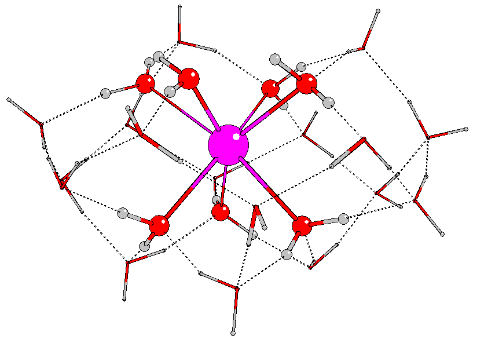 SCF Energy = -1866.2486508991Atoms     X            Y            ZO    -2.3204644   -3.1843387   -1.3574226 O    -3.4503533   -4.2540948    0.8613335 Sr   -5.2111372   -6.2587990    0.7830954 O    -3.7588109   -6.8576141    2.9020221 O    -7.8200883   -6.7682547    0.5178945 O    -3.8830787   -7.9168981   -0.6298721 O    -5.6249222   -5.1600724   -1.5688951 O    -6.2526554   -4.6579912    2.6250704 O    -3.1190029   -9.4161219    3.0962721 O    -9.2389617   -6.7176517    2.7543999 O    -1.8416705   -9.2156520    0.5752222 O    -0.3715640   -6.9990011    0.2523728 O    -8.8458120   -3.9145631    2.5084532 O    -4.8799072   -2.6043126   -2.0987548 O    -6.4111030   -1.4543315   -0.1882898 O    -3.7429523   -6.6578752   -3.0398292 O    -6.0290919   -8.7818297    0.9223951 O    -8.3735218   -5.1272891   -1.5303642 O    -5.5052786   -6.0946407    4.8117253 O    -4.8725678   -2.3028183    2.0164928 O    -1.5116981   -5.4326250    2.3268988 O    -8.7682068   -2.8752025   -0.0444107 O    -5.9463531  -10.0225197    3.3029923 O    -1.2183252   -5.7035141   -2.0776042 O    -7.4216875   -8.0194427    4.5367457 H    -2.9885099   -3.8750791    0.0600511 H    -3.8974361   -3.4589513    1.2919515 H    -1.7265962   -2.4298912   -1.2086662 H    -3.1509288   -2.8136531   -1.7568215 H    -5.0859066   -2.2941539   -2.9963042 H    -5.4397937   -2.0603571   -1.4733314 H    -4.5142683   -6.1115232   -2.7506292 H    -3.9708884   -7.0158285   -3.9132512 H    -1.4919895   -4.7767283   -1.8884895 H    -2.0145951   -6.0948434   -2.5024298 H    -2.1073186   -4.8017866    1.8361163 H    -0.9893707   -4.8992913    2.9485995 H    -3.1116750   -8.4598520   -0.3095834 H    -3.7250234   -7.6858342   -1.5777529 H    -0.6894140   -6.5443259   -0.5734001 H    -0.6491326   -6.4115092    0.9949106 H    -1.1942467   -8.4481631    0.4782167 H    -1.4339201   -9.9782503    0.1330783 H    -2.8915453   -6.3680378    2.8846741 H    -3.5065087   -7.8318785    3.0164518 H    -2.7088404   -9.5655119    2.2109146 H    -3.9921025   -9.8648475    3.1039086 H    -6.3480190  -10.9011797    3.4022727 H    -6.5037613   -9.3985733    3.8422714 H    -4.7057677   -6.4022246    4.3006353 H    -5.1860147   -5.7550263    5.6639579 H    -6.7452535   -7.3382642    4.8020077 H    -7.8555694   -8.2900334    5.3637886 H    -8.6673878   -7.0992898    3.4649696 H    -9.2678837   -5.7461962    2.9015854 H    -7.2122163   -4.3746956    2.6375523 H    -8.3957569   -6.7518725    1.3518041 H    -6.0577613   -5.0054607    3.5358573 H    -7.6237930   -7.7191448    0.3816656 H    -5.4535105   -2.9943169    2.4162426 H    -5.4229078   -1.8991735    1.3003653 H    -6.5660617   -0.4967857   -0.2501543 H    -7.3131021   -1.8793295   -0.1722756 H    -8.9873519   -5.3800798   -2.2397877 H    -8.3972435   -5.8568968   -0.8518609 H    -8.7334839   -3.6503020   -0.6735559 H    -9.5572039   -2.3653088   -0.2953892 H    -8.9470462   -3.4922061    1.6123976 H    -9.1159695   -3.2443401    3.1576970 H    -6.5942079   -5.1995325   -1.7834598 H    -5.4430400   -9.1994260    0.2665172 H    -6.0440379   -9.3684374    1.7300016 H    -5.3574002   -4.2237534   -1.7955732 Sr2+ hydroxide complexes with first and second solvation shells[Sr:5/18:1/0]+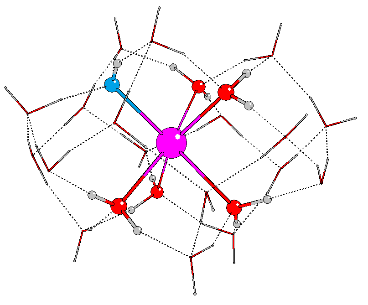 SCF Energy = -1865.7917395895Atoms     X            Y            ZO    -0.5709520    2.3587837   -0.9933930 O    -0.9103928    3.5318123    1.4027714 O     1.7294004    3.7735637    2.1303256 O     1.3436126    3.6456420   -2.2800094 O     3.2182023    3.4545104   -0.2884041 O    -2.5114052    1.4694983   -2.6356595 O    -2.3482181   -0.4617935   -0.9667516 O    -2.7428328   -2.6846803   -2.1801431 O    -0.8756233   -2.2343454   -4.1783712 O    -1.8440261   -4.0617440    0.0361705 O     0.3555921   -2.6262195   -0.0724325 O     1.4486505   -2.7515191   -2.5709307 O    -0.9462958    0.4760751   -4.7041300 O     1.4226201    1.4636594   -4.0536638 O     1.7766762   -0.1408435   -1.9498382 O     3.8515149    0.6965731   -0.3788130 O     2.0357148   -0.1272642    1.4706701 O     1.7655507   -2.7041271    2.2778056 O    -0.3657672   -2.4664874    3.9765017 O    -0.2999791    0.2102933    4.4552815 O     2.1003369    1.4365570    3.6028675 O    -1.2373651    0.9051899    2.0365217 O    -3.6466134   -0.4357041    1.7520811 O    -2.7328015   -2.9867710    2.4058163 H     2.0814095   -1.7783217    2.0846783 H     0.9279395   -2.8785874    0.6967843 H     1.1345765   -2.9493389   -1.6483312 H     1.8381793   -1.0794207   -2.2819227 H     3.2856168    0.3381438   -1.1129575 H     2.8428349    0.0861962    0.9290961 H    -0.9110211    3.2945739    0.4326066 H    -1.3478480    2.2473267   -1.6140904 H    -2.5984897    0.6712265   -1.9717725 H    -3.0222834   -0.4207753   -0.2617022 H    -2.8990215    0.1808600    1.9563095 H    -1.2614550    1.8981085    1.9697102 H     3.5538391    2.5271949   -0.2749387 H     2.0977000    3.5824274   -1.6293178 H     2.7376437    3.5766608    0.5658846 H     4.7466784    0.3459144   -0.5181974 H     1.5258316    2.9913546   -2.9950814 H     0.1284498    2.8895944   -1.5031731 H     0.7628356    3.8416596    1.9068371 H    -1.5635946    4.2408554    1.5224640 H     0.5272977    1.1206011   -4.3865777 H     1.7152550    0.4355399   -2.7723258 H     2.0496060    1.3786096   -4.7904684 H    -1.5839678    0.8482560   -4.0410109 H    -3.3951977    1.8516480   -2.7573757 H    -0.9222596   -0.5046511   -4.5216881 H    -0.0401405   -2.4904799   -3.7261073 H    -1.5888856   -2.4445973   -3.5177513 H    -2.6538845   -1.7601882   -1.7043823 H    -2.3226214   -3.6588936   -0.7361461 H    -3.6633973   -2.7572882   -2.4805540 H     2.1530228   -3.3902599   -2.7693100 H     1.9158492    2.3345271    3.2268931 H     2.0944368    0.4683206    2.2894873 H     1.9557882    4.6088527    2.5727976 H     1.2860454    1.1524831    4.0783227 H    -0.3175818   -0.7882408    4.4313295 H    -0.4657115   -3.2288943   -0.0218498 H    -2.2624404   -3.6875509    0.8603966 H    -3.1092139   -2.0848071    2.2428514 H    -4.4243866   -0.0679274    2.2028463 H    -0.9397611    0.6991989    2.9713972 H    -0.8222669    0.4786037    5.2290460 H     0.4592900   -2.6606468    3.4529215 H     2.5522544   -3.2306122    2.4963759 H    -1.9396312   -2.8401843    2.9717640 H    -0.3249149   -3.0393679    4.7606680 Sr   -0.0949931   -0.0548649   -0.1117613 [Sr:5/17:1/1]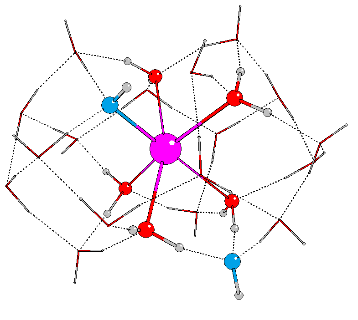 SCF Energy = -1865.3280926845Atoms     X            Y            ZO    -0.5600265    2.3520287   -1.0265978 Sr   -0.9203225    3.4809091    1.3182027 O     1.5411528    3.3866810    1.3432326 O     1.9805798    3.2406466   -1.1623884 O     2.7449073    5.4294764    2.3097708 O    -0.8767983    5.2476394    3.2128611 O    -0.8398151    0.9908504    2.1309096 O    -1.8899694    5.5161908   -0.0469807 O     1.3703659    5.2133859    4.7115913 O    -2.0753219    3.1685079   -3.0401394 O    -3.3907693    3.4069638    2.1872948 O    -4.5806999    0.9418269    2.2909275 O    -1.0433509    5.7616931   -2.5732304 O     1.5215595    5.8713123   -1.9075055 O    -2.4779602    0.2632539    4.1258871 O    -1.3104331   -0.1349936   -0.3019849 O    -0.9131994    7.3971118    1.6270629 O    -2.8500966    4.2851836    4.5035209 O    -4.5344522    4.8305560    0.0989751 O    -1.8075903    2.3061857    5.7177959 O    -4.4625924    2.7272996   -1.7939032 O    -4.1154572    0.3738287   -0.3718150 O     0.9909623    2.6015347    5.5184154 O     1.7019220    7.2366646    0.4894612 O     1.6674342    1.0587156    3.2752985 H    -3.3268732    3.8075143    3.1536199 H    -1.6813784    4.9830325    3.8224544 H    -0.9432231    6.7310223    2.3777379 H    -1.6526209    6.3442654    0.4563166 H    -3.6557968    5.2763224   -0.0327633 H    -3.9743973    3.9865573    1.6422010 H    -0.9218207    0.6686853   -0.7472685 H     0.3962530    2.5407829   -1.2493490 H     1.9413860    3.2543513   -0.1166755 H     1.8679570    2.6199357    1.8508905 H     0.7993881    0.8496599    2.8430161 H    -0.9686535    0.3962170    1.3427805 H    -4.5979928    3.4522481   -1.1387666 H    -2.9858346    3.0818268   -2.6344979 H    -4.3455883    1.8956885   -1.2567366 H    -5.2047305    5.5331925    0.0871509 H    -1.8455382    4.1265778   -3.0309467 H    -1.1055891    2.6341001   -1.8326272 H    -3.1716657    0.0969826   -0.4214047 H    -0.8547902   -0.9091130   -0.6712777 H    -0.0468319    5.8399318   -2.4017518 H    -1.6206155    5.6825242   -1.0001560 H    -1.3079475    6.5571913   -3.0633874 H     1.7801567    4.9380059   -1.6882806 H     2.7631666    2.7294603   -1.4231490 H     1.5856392    6.3693927   -1.0452347 H     0.8128070    7.4136269    0.8749050 H     2.1415147    6.6353698    1.1494240 H     2.3144598    4.5682302    1.9026215 H     2.0036197    5.2575088    3.9492843 H     3.7071524    5.3073194    2.2649525 H    -1.3712825    8.1953645    1.9363800 H    -4.2126414    1.8677209    2.2698709 H    -4.2851465    0.5095496    0.6003623 H    -3.9942947    0.4950430    2.9402488 H    -2.2764831    0.9663815    4.8195798 H    -0.0644959    5.2714144    3.8040348 H     1.3324391    4.2592391    4.9961384 H     1.2489306    1.9982917    4.7777516 H     2.1149268    0.2052949    3.3963743 H    -1.4475430    0.6444854    2.8511846 H    -2.2929407   -0.5956078    4.5394205 H    -2.2828473    3.1468750    5.3018739 H    -3.4661168    4.8583456    4.9845252 H     0.0102816    2.4933207    5.6159441 H    -2.1024111    2.2464775    6.6410816  [Sr:4/18:2/0]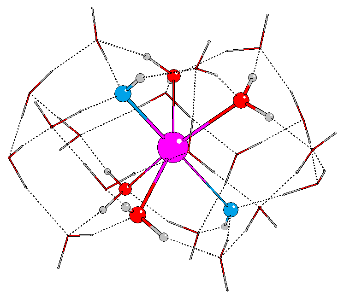 SCF Energy = -1865.3269565274Atoms     X            Y            ZSr   -0.6346070    2.2865056   -1.0334767 O    -1.0292426    3.4467859    1.3151426 H    -0.2507289    3.7076580    1.8890594 H    -1.5477985    4.2811512    1.1535978 H    -2.7887919    1.6114854    3.4030318 H    -1.9013554    2.2363220    2.2701771 O    -2.2563674    1.3786989    2.6250259 O    -2.5552626    0.8450739   -0.3294807 H    -2.7249446    0.9254590    0.6283105 H     1.2255758   -0.9468731   -4.0820143 H     0.7890419   -0.4640500   -2.6404536 O    -2.4177655   -1.6566105   -0.7914273 H    -2.5311686   -0.6325264   -0.5780670 H    -3.2211333   -2.0982208   -0.4712971 O    -2.2307521   -1.4221249   -3.5429910 H    -1.2773643   -1.2016780   -3.6522349 H    -2.3354450   -1.5750737   -2.5648817 O    -4.3953064    1.8542202   -1.7580414 H    -3.7336774    1.3795256   -1.0911396 H    -5.2770714    1.8528670   -1.3527873 O    -2.6246400    3.8799487   -1.7180001 H    -2.6063618    4.3814108   -2.5972670 H    -3.4264603    3.2822854   -1.7469679 O    -2.2542120    2.6009821   -5.2572825 H    -2.1223181    2.4518806   -6.2077423 H    -2.9027627    1.8904706   -4.9362062 O    -3.8266492    0.7315661   -4.2212165 H    -4.1274072    1.1013771   -3.3493062 H    -3.2496650   -0.0475953   -3.9853231 O    -2.4258217    5.1502793   -4.0387868 H    -1.5100911    5.5431194   -3.9379246 H    -2.3395525    4.3687429   -4.6324745 O     0.0170194    6.2330861   -3.5095292 H     0.0159045    6.4449436   -2.5349870 H     0.6869072    5.5150631   -3.6296485 O     1.7345222    4.0427262   -3.8365047 H     2.3013834    4.0084626   -4.6242393 H     1.1027178    3.2818027   -3.9218562 O     1.6565165    3.2577171   -0.9453434 H     1.9800838    3.4835539   -1.8379622 O     1.9433553    5.4907218    0.4117971 H     1.7470657    5.2060698    1.3282451 H     1.8562064    4.6232116   -0.1227092 O    -0.0444706    6.8922953   -0.8198336 H     0.6745597    6.4036566   -0.3225855 H    -0.8831460    6.5742692   -0.4155293 O     2.9355201    1.3902032    0.1093496 H     2.4962875    2.2519487   -0.3725811 H     3.8726772    1.3460938   -0.1379628 O     0.8393129    0.0908332   -0.9872696 H     1.7329501    0.3861034   -0.6542156 H     0.5490412   -0.6680105   -0.3826993 O    -0.0517345   -1.8355843    0.6142838 H    -0.1268552   -1.3279328    1.4687198 H    -0.9672127   -1.8828101    0.2300733 O    -0.0489731   -0.3024923    2.9058612 H    -0.8338814    0.3018678    2.8831528 H     0.7382677    0.2906778    2.8468264 O     2.1760398    1.4742917    2.6585384 H     2.5748815    1.4150111    1.7328519 H     2.8949409    1.2628417    3.2769154 O     1.1630236    3.9933432    2.7870445 H     1.0053156    4.2877014    3.6989168 H     1.6068344    3.0999986    2.8511748 O    -2.3426530    5.6119096    0.3178101 H    -3.1257307    6.0367712    0.7041368 H    -2.6616738    5.0614517   -0.4518065 O     0.4930294   -0.5401305   -3.5912096 O    -0.1902769    2.0818356   -3.6232411 H     0.1294912    1.1553148   -3.8017342 H    -0.9112475    2.2585814   -4.2982290  [Sr:5/16:1/2]-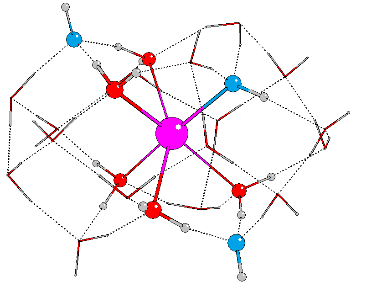 SCF Energy = -1864.8602673114Atoms     X            Y            ZO    -0.4680023    2.4388458   -1.0220830 Sr   -0.8898481    3.2647979    1.4015730 O     1.5436736    3.5454639    1.5901776 O    -0.7684224    5.5341894    0.1045374 O    -1.2258188    4.5952174   -2.1745880 O    -2.4907902    7.4517437    0.7161633 O     1.7255426    6.0291275    1.1673658 O     2.1438093    1.8099036   -0.2726875 O    -2.2004390    4.6062375    3.2250759 O    -1.1168134    3.4393370    5.2029275 O     1.1311668    4.6376576    5.3582563 O    -0.7870510    1.6230113    3.4262557 O     1.5832987   -0.4304808    1.0374277 O    -4.6717987    4.1891613    2.3209367 O    -3.3129948    2.1988261    1.0539374 O    -1.8142695    0.2045918   -1.8528128 O     2.7771172    2.8391497    4.1844290 O    -4.1113779    1.8139869   -1.4912438 O    -3.8397890    4.3388824   -2.1847742 O    -1.6998456    7.2735324    3.4063295 O    -2.6467002   -0.1405944    2.4515088 O     1.6077630    0.3550967    3.7216905 O    -1.0875496   -1.2004826    0.4098823 O     1.0079071    6.9136681    3.6913209 O    -4.7162195    5.8676352    0.0265861 H    -0.9291216    2.2474501    4.2421690 H    -1.8538336    4.1787511    4.1177104 H    -3.8253138    4.4014977    2.8217992 H    -3.9752399    2.7870275    1.5041851 H    -3.0963105    0.5706094    1.9341601 H    -1.9842251    0.3897119    2.9700260 H     1.3129500    1.9661332   -0.7855085 H    -0.7268637    3.2505168   -1.6149397 H    -0.8824371    5.2441208   -0.9165791 H     0.1588756    5.8480935    0.2630012 H     1.7634815    4.9823926    1.3339654 H     2.0307013    2.5001197    0.4793796 H    -1.6289837   -0.8704961    1.1769596 H    -1.6427779   -0.3368339   -1.0338219 H    -0.1543030   -0.9483109    0.6183623 H    -2.7098203    0.6026180   -1.7513734 H    -0.9379973    1.6403309   -1.3909316 H     1.8485204    0.3861838    0.4947948 H    -4.0516086    2.7797614   -1.8167636 H    -3.6738219    2.0287664    0.1358448 H    -5.0290136    1.5277139   -1.6274389 H    -2.8290255    4.4802518   -2.2339748 H    -0.7576068    4.9548803   -2.9432305 H    -4.1441044    4.8757910   -1.4087533 H    -4.7997110    5.3060156    0.8327950 H    -3.9890263    6.5015080    0.2468614 H    -1.7965388    6.7810262    0.4148698 H    -1.9176005    7.5172888    2.4742054 H    -2.3437619    8.2529142    0.1872221 H    -5.3765092    4.0960788    2.9821081 H     1.7375858    0.0773575    2.7796139 H     0.0767316    1.1435449    3.5799197 H     2.2156255   -1.1283663    0.7989949 H     2.1591378    1.1637676    3.8589925 H     2.2352804    3.5065947    4.6997307 H    -2.0388562    5.5914197    3.3133106 H    -0.7040540    7.2255095    3.4628024 H     1.3421949    6.6232819    2.8012137 H     2.5551688    6.2864154    0.7349639 H     2.0017829    3.3207540    2.4251857 H     3.7087843    3.0512693    4.3523939 H     0.1983602    4.1583934    5.3839341 H    -1.6214232    3.2747070    6.0139087 H     1.0684273    6.1129330    4.2730984 H     1.3447053    4.8750832    6.2751863 [Sr:4/17:2/1]-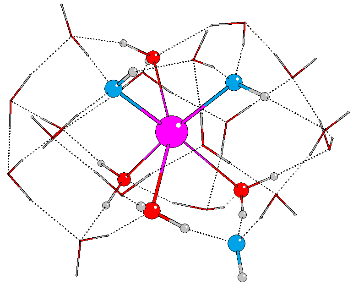 SCF Energy = -1864.8613269723Atoms     X            Y            ZO    -0.4887090    2.3940342   -1.0716936 Sr   -0.8973291    3.3607683    1.3566103 O     1.5463312    3.5429430    1.5475620 O    -0.8206066    5.5022090    0.0656184 O    -2.4806506    7.3210998    0.6700544 O    -1.2948277    4.6850473   -2.2834330 O     1.8532144    6.0562824    1.2209300 O     2.1510721    1.7899674   -0.2720671 O     1.5763932   -0.4450806    1.0357375 O    -2.2383125    4.6147746    3.2437460 O    -1.7141631    7.2814790    3.3326172 O    -1.8294953    0.1811529   -1.8119370 O    -0.7792298    1.6698359    3.3946627 O     1.6031080    0.3618895    3.7114500 O    -1.1180907    3.4554954    5.2102127 O    -4.6936825    4.1747096    2.3318554 O    -3.3105720    2.2178473    1.0390143 O    -4.1713589    1.7611922   -1.4865489 O    -4.0254341    4.3295644   -2.1672619 O    -2.6327475   -0.1008730    2.4605659 O     0.9917645    6.9094824    3.6846892 O     1.1348580    4.6339902    5.3547974 O    -1.0984654   -1.2115520    0.4373285 O     2.7735053    2.8395240    4.1649878 O    -4.7348103    5.8499702    0.0373691 H    -0.9245720    2.2790538    4.2175781 H    -1.8767590    4.1914562    4.1292070 H    -3.8482150    4.3931724    2.8344413 H    -3.9754483    2.7964876    1.4978958 H    -3.0837138    0.5997421    1.9300581 H    -1.9624451    0.4442606    2.9568075 H     1.3422070    1.9295901   -0.8163982 H    -0.7083514    3.1381727   -1.6958651 H    -1.0424411    5.1312182   -1.3607330 H     0.0784246    5.8581070    0.2150575 H     1.8172061    5.0143932    1.3381965 H     2.0114259    2.4957375    0.4707834 H    -1.6328515   -0.8608881    1.2014809 H    -1.6548885   -0.3641681   -0.9935197 H    -0.1624071   -0.9589828    0.6336617 H    -2.7360513    0.5542557   -1.7226890 H    -0.9685623    1.5805349   -1.4123089 H     1.8434181    0.3731542    0.4953495 H    -4.1651329    2.7207240   -1.8114049 H    -3.6905850    2.0241365    0.1359782 H    -5.0820433    1.4395076   -1.5863692 H    -3.0540732    4.5093729   -2.2849240 H    -0.8416774    5.1784236   -2.9852461 H    -4.2899891    4.8664513   -1.3692045 H    -4.8259123    5.2867370    0.8415253 H    -3.9580969    6.4395668    0.2407196 H    -1.7617687    6.6008895    0.3807353 H    -1.9235887    7.4474395    2.3766744 H    -2.3300054    8.1033271    0.1150616 H    -5.3963371    4.0634569    2.9922678 H     1.7301899    0.0769049    2.7712580 H     0.0801405    1.1855035    3.5479343 H     2.2097896   -1.1422344    0.7983407 H     2.1585628    1.1686941    3.8431773 H     2.2320100    3.5084834    4.6791144 H    -2.0698884    5.6002414    3.3159625 H    -0.7207816    7.2168118    3.4018425 H     1.3631887    6.6171482    2.8066845 H     2.7529518    6.2740370    0.9299713 H     1.9830645    3.3036847    2.3894724 H     3.7052162    3.0639374    4.3150461 H     0.1973928    4.1588534    5.3841766 H    -1.6084332    3.2711744    6.0257112 H     1.0497676    6.1136930    4.2726073 H     1.3564058    4.8656667    6.2712711 [Sr:3/18:3/0]-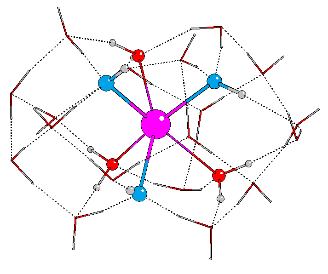 SCF Energy = -1864.8593862609Atoms     X            Y            ZO     1.7301519    0.8769268    1.8606126 Sr    0.0659548   -0.0328840   -0.0311429 O     1.6271077    0.9594245   -1.6669815 O     1.6920027   -1.9388986    0.1372275 O     2.6870257   -1.5972475    2.4305702 O     0.6824593   -4.2660361    0.0403324 O     2.8440484   -1.1281487   -2.4789489 O     2.7675985    2.6476392   -0.0568290 O    -1.7191033   -1.5314098   -0.9998930 O    -2.7353796   -0.0149956   -2.6991196 O    -0.8940136    0.0342595   -4.6282432 O    -1.7181746    1.7874685   -0.9560285 O     0.8810858    4.4978152    0.1120447 O    -2.8259126   -2.2859167    1.1573394 O    -1.6624965   -0.0298173    2.0360938 O     0.7200506    2.2004507    3.9842545 O     0.4766579    2.3423225   -4.0533252 O    -0.6483076   -0.2233629    4.5501335 O     0.6358604   -2.4969629    4.0376150 O    -0.5963244   -3.8289098   -2.3983885 O    -2.8140765    2.4349954    1.4827762 O    -0.6905163    3.9855210   -2.1306664 O    -0.7021212    3.9607576    2.4245260 O     0.8792799   -2.1639393   -4.0822360 O    -0.9065962   -3.9753463    2.2862332 H    -2.2411036    1.2758127   -1.6328881 H    -2.3763481   -0.7453511   -1.9828089 H    -2.4566660   -2.0307598    0.2033539 H    -2.2373676   -0.8274395    1.8573680 H    -2.5394455    1.5553831    1.8460222 H    -2.5715163    2.3234978    0.5270870 H     2.6225679    2.1169239    0.7613680 H     2.2228767    0.0750396    2.1852301 H     2.3773750   -1.8110021    1.4402427 H     2.2985648   -1.8297258   -0.6220159 H     2.4073671   -0.2199438   -2.1810320 H     2.3678470    2.0165478   -0.7724552 H    -1.4884482    3.4627701    2.0693704 H     0.1330927    2.8338642    3.4830976 H    -0.1422049    4.1613550    1.6343807 H     0.1460174    1.4700475    4.3104368 H     1.4081724    1.3631101    2.6763620 H     1.6529872    3.8369065    0.0620340 H    -0.1532427   -1.0997652    4.4354022 H    -1.3573604   -0.1099571    2.9818744 H    -1.2862653   -0.3564778    5.2698228 H     1.4292381   -2.2294035    3.5002003 H     3.6116349   -1.8768226    2.5203558 H     0.0662378   -3.0248675    3.4095350 H    -1.6518705   -3.4320658    1.9250661 H    -0.3270449   -4.1483441    1.4953021 H     1.1525494   -3.3206563    0.0735935 H    -0.0624029   -4.0574269   -1.5959055 H     1.3888609   -4.9285537    0.1077315 H    -3.7782482   -2.4517249    1.0751965 H    -0.0421243    4.2326519   -1.4219262 H    -1.3763663    2.6087352   -1.4208883 H     1.2853745    5.3801209    0.1535679 H    -0.1780456    3.5359079   -2.8451828 H    -0.0331196    1.5436163   -4.3605871 H    -1.3756030   -2.3243189   -1.4717456 H    -0.0118687   -3.2666513   -2.9717531 H     1.6242868   -1.7755352   -3.5435956 H     3.6992660   -0.9078348   -2.8811009 H     1.2826370    1.4298542   -2.4512352 H     1.0794954    2.5762396   -4.7766415 H    -1.6644766   -0.0064198   -3.9785201 H    -3.6717662   -0.1951040   -2.8779749 H     0.2769782   -1.4074127   -4.2751973 H    -1.2879321   -0.0237052   -5.5142724 [Sr:3/17:2/2]2-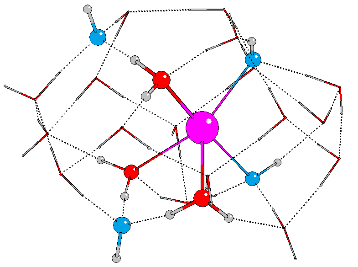 SCF Energy = -1864.3776225447Atoms     X            Y            ZO    -1.9447171   -2.9960714   -1.3692076 O    -1.4053434   -1.6676655    1.0128454 Sr    0.2261680   -0.0938727   -0.2443895 O     0.5425264    1.8298897   -1.6874437 O     2.0024980   -1.6019211    0.8904612 O     0.7158039    1.6592461    1.6165369 O    -1.6128859    2.4258186    2.2652351 O     2.6317150   -2.6179704   -1.5702948 O     3.9607665   -0.3192780    2.1340901 O     0.4015629   -2.6187223    2.5334225 O     2.4518773    3.1952575    0.2641122 O     1.9408721    1.1080391   -3.7839613 O    -1.8730726    2.6387718   -2.3052240 O    -3.8174195   -1.2906529   -2.1626403 O    -2.1970638    0.6255425    3.9413537 O    -2.5347877    0.5481222   -3.9050859 O     0.2833437   -1.8048049   -2.0356969 O    -0.0720963   -0.5533890   -4.6867764 O    -3.6737157   -0.9401119    2.4096919 O     0.1213502   -0.9275213    4.5585577 O     4.4231736    1.2585333   -0.1575874 O    -4.7160805    0.1768330    0.0656110 O    -3.1958886    2.5259088    0.1133816 O     3.9855997   -0.3247612   -2.4242301 O     2.0623152    0.8570143    3.8715047 H    -1.0689948   -2.5955607   -1.7305372 H    -1.8883204   -2.7165408   -0.4212740 H    -3.1320660   -1.9921665   -1.8987114 H    -4.5471589   -1.7740820   -2.5836681 H    -4.3998820   -0.3857348   -0.6852269 H    -4.4201921   -0.2777036    0.8904695 H    -2.2260931   -1.4580416    1.5270896 H    -2.3548964    2.6080956   -1.4340949 H    -0.9123619    2.3776221   -2.0715696 H    -2.3305856    1.3214035   -3.2990083 H    -2.9895141   -0.1118189   -3.3283711 H    -0.9220241   -0.1255292   -4.4041300 H     0.6547478    0.0692328   -4.4074417 H     0.1974640   -1.4523977   -2.9484386 H     1.0453701    2.5419852   -1.2545304 H     2.8143858   -3.5163536   -1.8874673 H     2.3126915   -2.1971008    0.1604046 H     2.7225265    3.9872235    0.7560674 H     1.7838879    2.7207789    0.8463666 H     3.7551923    1.9800315   -0.0271566 H     4.3648694    0.7165083    0.6668652 H     3.5731005   -1.1759747   -2.1293298 H     4.1142810    0.2136701   -1.5999315 H     2.6654610    0.5710353   -3.3765543 H     1.4043797    1.4290158   -2.9721694 H     3.2785510   -0.9054063    1.6761782 H     4.6603187   -0.9129125    2.4523118 H     1.4116668    0.1540954    4.1658952 H     2.7946019    0.3819044    3.4116677 H    -0.2250416    2.0456631    1.9097542 H     1.1836238    1.3923111    2.4575679 H     1.4057219   -2.1533068    1.5857095 H    -1.6031756    3.3072878    2.6714948 H     0.4036310   -3.5775630    2.6769441 H    -0.7487774   -2.1464828    1.6740673 H    -1.9639092    1.4312861    3.2804144 H    -2.6211716    1.0167893    4.7220470 H    -0.6923379   -0.4071156    4.3474140 H     0.2032876   -1.6213326    3.8229380 H    -3.2076399   -0.3416842    3.0798019 H    -4.1219237   -1.6362163    2.9161523 H     1.6430924   -2.3658688   -1.8571087 H    -2.6008036    2.4824797    0.9327438 H    -3.7300168    1.6915092    0.1138965 [Sr:2/18:3/1]2-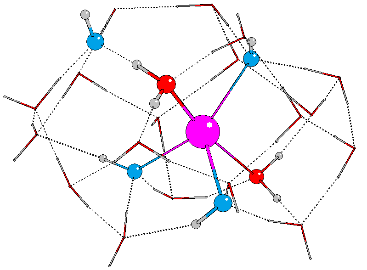 SCF Energy = -1864.3817770345Atoms     X            Y            ZO    -2.0987037   -2.9929811   -1.1737162 O    -1.3899699   -1.6018519    0.8900547 Sr    0.3228060   -0.1800850   -0.1130726 O     0.5501259    1.7275779   -1.6518550 O     2.1656036   -1.6332091    0.6895597 O     0.7258683    1.6803352    1.6437918 O    -1.5995654    2.4546246    2.2870490 O     2.9378204   -2.5355497   -1.5644984 O     3.9045525   -0.3366998    2.0074993 O     0.1223899   -2.8282407    2.5600883 O     2.4123299    3.2317674    0.2600020 O     1.8956598    1.1066405   -3.7881264 O    -1.8482484    2.5729115   -2.2555169 O    -3.8847571   -1.2774119   -2.1163922 O    -2.1797982    0.6536296    3.9599667 O    -2.4955876    0.4820139   -3.8423759 O     0.3352832   -1.9043758   -2.1467555 O    -0.0571466   -0.6574221   -4.4917073 O    -3.8080301   -0.8348011    2.4498231 O     0.0562218   -0.9311742    4.5501808 O     4.4470639    1.3492427   -0.1450195 O    -4.7819797    0.2418979    0.0862919 O    -3.2179732    2.5707157    0.1498007 O     4.0913307   -0.1492586   -2.4785787 O     2.1059929    0.7555513    3.8291404 H    -1.2771252   -2.8449641   -1.6945533 H    -1.8690540   -2.4893083   -0.2967721 H    -3.2270734   -1.9820712   -1.7944144 H    -4.6094128   -1.7623911   -2.5441585 H    -4.4584732   -0.3228738   -0.6589825 H    -4.4809909   -0.2059235    0.9144211 H    -2.1912906   -1.3331233    1.3810509 H    -2.3396564    2.5680210   -1.3895329 H    -0.8944630    2.2837500   -2.0131664 H    -2.2992042    1.2612853   -3.2378923 H    -2.9895521   -0.1580378   -3.2739013 H    -0.9220264   -0.2058143   -4.2815415 H     0.6606350    0.0214042   -4.3200440 H     0.2159348   -1.5029885   -3.0625799 H     1.0426945    2.4483537   -1.2211596 H     3.3928833   -3.3919149   -1.5371190 H     2.6886454   -2.2783521   -0.5824991 H     2.6511054    4.0472345    0.7295025 H     1.7649814    2.7454621    0.8569894 H     3.7601047    2.0527612   -0.0214360 H     4.3315143    0.7516096    0.6398344 H     3.7593269   -1.0311308   -2.1760272 H     4.1949088    0.3849114   -1.6464087 H     2.6770459    0.6301522   -3.4118837 H     1.3736488    1.3945897   -2.9461085 H     3.2180489   -0.9383469    1.4809864 H     4.6241149   -0.9210195    2.2958588 H     1.4348366    0.0737019    4.1122352 H     2.7903262    0.2792041    3.2917097 H    -0.2188115    2.0632528    1.9338604 H     1.1951158    1.3980506    2.4786037 H     1.7208480   -2.2632721    1.2904427 H    -1.5838849    3.3330697    2.6997426 H    -0.2276195   -3.7097617    2.7657113 H    -0.5506602   -2.3927997    1.8877651 H    -1.9463047    1.4574710    3.2942787 H    -2.5863073    1.0523877    4.7462465 H    -0.7385566   -0.3728464    4.3443818 H     0.0480957   -1.6580802    3.8682525 H    -3.2585744   -0.2886790    3.0916593 H    -4.1582031   -1.5868938    2.9520923 H     1.2449754   -2.2995889   -2.1182528 H    -2.6087880    2.5105524    0.9560980 H    -3.7538469    1.7374025    0.1454934 [Sr:1/19:4/0]2-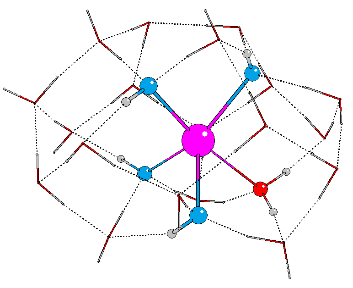 SCF Energy = -1864.3808332762Atoms     X            Y            ZO    -1.3024089   -2.9558172   -2.0182701 O    -1.6273328   -1.6256916    0.1762240 Sr    0.3516284   -0.1749316    0.1125065 O     1.6596604   -1.7116490    1.5843862 O    -0.0996111    1.6208307    1.7915741 O    -2.4131276    2.4544086    1.3855806 O     1.9242216    3.1529259    1.3531933 O     3.3588827   -2.5265566   -0.1157152 O     2.5960465   -0.4158654    3.5573384 O    -1.0279110   -2.9074621    2.3115122 O     1.1788988    1.7413984   -1.2172073 O     1.2869163   -1.8699812   -1.7805910 O    -2.4914497   -1.2389207   -3.6415316 O    -3.8005287    0.5665253    2.6237903 O     1.9829737   -0.5909272   -4.0474208 O     3.3614770    1.1723997   -2.5016733 O     4.7369301   -0.0981713   -0.3585434 O    -4.5185776   -0.8809020    0.4429704 O    -0.4953260    0.5302481   -4.5830924 O    -0.6320319    2.6173562   -2.8663237 O    -2.9884559    2.6036466   -1.3514203 O    -4.2773384    0.2653693   -2.0791350 O    -1.9933782   -1.0815677    4.1141460 O     3.9550452    1.3542002    1.8861247 O     0.1801272    0.6110431    4.5355005 H    -0.3353708   -2.7873232   -2.1034946 H    -1.5045771   -2.4762711   -1.1209594 H    -2.0395794   -1.9424793   -3.0618316 H    -2.9546376   -1.7259760   -4.3426036 H    -3.6508713   -0.2961933   -2.6023529 H    -4.3982822   -0.1979393   -1.2150214 H    -2.5659856   -1.3665896    0.2518698 H    -1.4723469    2.6118773   -2.3397708 H     0.0911957    2.3077391   -2.2015474 H    -0.5894606    1.3077988   -3.9529878 H    -1.1844098   -0.1140692   -4.2883583 H     1.1117390   -0.1497537   -4.2514020 H     2.5295570    0.0898614   -3.5536299 H     1.5865342   -1.4514239   -2.6441637 H     1.4163079    2.4376243   -0.5775379 H     3.7696274   -3.3824204    0.0837999 H     2.6901368   -2.3051450    0.6616811 H     1.8890966    3.9517777    1.9030448 H     1.0793788    2.5955096    1.5893037 H     3.2551420    2.0364446    1.6970241 H     3.5265735    0.7314283    2.5299193 H     4.3253095   -0.9924503   -0.2562112 H     4.4336293    0.4188097    0.4360388 H     3.8896322    0.6909234   -1.8171437 H     2.5040484    1.4376222   -1.9889107 H     2.2263382   -1.0154978    2.7742728 H     3.1386602   -0.9938323    4.1175381 H    -0.5449057   -0.0545249    4.4021190 H     1.0227441    0.1681278    4.2633128 H    -1.3847432    2.1358119    1.5866793 H    -0.0484535    1.3383240    2.7317579 H     0.9888012   -2.3485267    1.8994772 H    -2.5115854    3.3413747    1.7683881 H    -1.4402912   -3.7859846    2.3144317 H    -1.3254777   -2.4450366    1.4193632 H    -3.3091700    1.3463110    2.1994443 H    -4.5121894    0.9533497    3.1596820 H    -2.6149595   -0.5146709    3.5985507 H    -1.6836416   -1.7799963    3.4721873 H    -4.3644968   -0.3628703    1.2818662 H    -5.0818782   -1.6333327    0.6827333 H     2.0908395   -2.2649250   -1.3541641 H    -2.7787747    2.5342371   -0.3835771 H    -3.4445549    1.7530219   -1.5920229 Transition state for the Sr2+ dihydroxide ([Sr:4/18:2/0]) → Sr2+ monohydroxide ([Sr:5/17:1/1]) reaction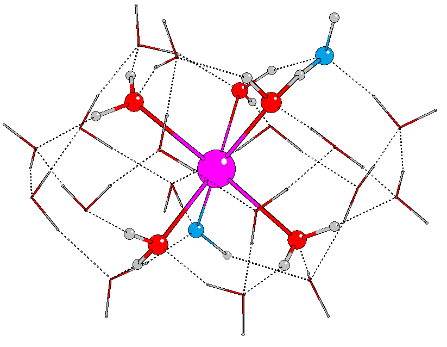 SCF Energy = -1865.3263494039Atoms     X            Y            ZO    -0.5790432    2.3401857   -1.0245693 Sr   -0.9824667    3.4656450    1.3199584 O     1.5022349    3.3914149    1.3596560 O     1.9565439    3.2404321   -1.1381066 O     2.7264867    5.4256315    2.2994586 O    -0.8591486    5.2826239    3.2181599 O    -2.9299180    4.2603116    4.4925783 O    -3.3359147    3.4006241    2.2489891 O    -1.8033891    2.2666459    5.7592977 O    -0.8215151    0.9586610    2.1346807 O    -1.8955521    5.5210226   -0.0516049 O    -2.0763120    3.1679697   -3.0501351 O    -0.9034466    7.4266025    1.5980425 O    -2.4577511    0.2056591    4.1353596 O    -1.0411134    5.7599488   -2.5795132 O     1.5242610    5.8638001   -1.9132234 O    -1.3123913   -0.1493928   -0.3042498 O     1.3649723    5.2137291    4.6952927 O    -4.4598764    2.7431619   -1.7999765 O    -4.5639289    4.8614267    0.0444103 O    -4.5329116    1.0193707    2.2813653 O     1.6713380    1.0599515    3.2816784 O     1.0127076    2.6044692    5.5152856 O    -4.1205934    0.4048193   -0.3546095 O     1.7182405    7.2456047    0.4733767 H    -3.2443333    3.8620127    3.4145549 H    -1.6478937    5.0701971    3.8119734 H    -0.9268751    6.7787187    2.3600224 H    -1.6551853    6.3503116    0.4461867 H    -3.6670199    5.2771398   -0.0487908 H    -3.9366443    3.9648482    1.7210464 H    -0.9307714    0.6596881   -0.7465923 H     0.3788102    2.5374900   -1.2341001 H     1.9051567    3.2586217   -0.0899091 H     1.8323402    2.6261877    1.8672486 H     0.8055702    0.8441709    2.8457756 H    -0.9522080    0.3710436    1.3418359 H    -4.5899839    3.4769919   -1.1508309 H    -2.9865938    3.0854158   -2.6413916 H    -4.3405532    1.9168636   -1.2546969 H    -5.2067980    5.5824996   -0.0543895 H    -1.8410412    4.1247240   -3.0375550 H    -1.1161272    2.6252528   -1.8346857 H    -3.1830680    0.1115116   -0.4145438 H    -0.8582317   -0.9184975   -0.6855143 H    -0.0448941    5.8372445   -2.4061244 H    -1.6234096    5.6823090   -1.0042378 H    -1.3039200    6.5551039   -3.0711359 H     1.7709371    4.9299462   -1.6812937 H     2.7415260    2.7274881   -1.3879577 H     1.5917259    6.3701867   -1.0560606 H     0.8272261    7.4299311    0.8503403 H     2.1442123    6.6361880    1.1351939 H     2.2806304    4.5641266    1.8997902 H     1.9994271    5.2592577    3.9324049 H     3.6866974    5.2893540    2.2518444 H    -1.3570537    8.2312320    1.8975003 H    -4.1087262    1.9382632    2.2795625 H    -4.2685663    0.5724266    0.6196929 H    -3.9805657    0.5264475    2.9239602 H    -2.2629411    0.8948910    4.8361758 H    -0.0439873    5.2912070    3.8146825 H     1.3354984    4.2608642    4.9858187 H     1.2629521    1.9984957    4.7728803 H     2.1266690    0.2107240    3.4025862 H    -1.4287233    0.6065110    2.8501983 H    -2.2769623   -0.6582585    4.5401873 H    -2.2982446    3.0667635    5.3613340 H    -3.6660180    4.7504582    4.8905194 H     0.0384391    2.4851534    5.6330174 H    -2.0908143    2.1995568    6.6847264 The effect of infinite permittivity on the relative energiesTable (i): Dependence of the absolute and relative SCF and Gibbs free energies on the dielectric constant (ε) of the COSMO calculation.Single point calculations for Equation 1 with different basis setsTable (ii): Dependence of SCF energies (kJ/mol) for Equation 1 on basis set quality. For the def2-SVP and def2-TZVP basis sets the error percentages compared with the def2-QZVP are shown in parentheses.total number of OHType of hydroxideε=80ε=∞ε=80ε=∞ε=80ε=∞ε=80ε=∞total number of OHType of hydroxideSCF ENERGY (a.u.)SCF ENERGY (a.u.)E+G ENERGY (a.u.)E+G ENERGY (a.u.)∆SCF (kJ/mol)∆SCF (kJ/mol)∆G (KJ/MOL)∆G (KJ/MOL)2mono [Sr:5/17:1/1]-1865.326-1865.328-1864.848-1864.8500.00.00.00.02di   [Sr:4/18:2/0]-1865.325-1865.327-1864.847-1864.8493.23.03.12.93mono [Sr:5/16:1/2]--1864.858-1864.860-1864.392-1864.3952.82.83.42.93di   [Sr:4/17:2/1]--1864.859-1864.861-1864.394-1864.3960.00.00.00.03tri  [Sr:3/18:3/0]--1864.857-1864.859-1864.393-1864.3965.45.12.41.8total number of OHType of hydroxideSVP (EQZVP-SVP)SVP (EQZVP-SVP)TZVP (EQZVP-TZVP)TZVP (EQZVP-TZVP)QZVP1mono  [Sr:5/18:1/0]+-49.3(5.3%)-36.3(1.0%)-33.32mono [Sr:5/17:1/1]-89.1(18.8%)-60.9(3.3%)-54.82di   [Sr:4/18:2/0]-80.3(14.7%)-57.9(3.0%)-52.03mono [Sr:5/16:1/2]--115.2(32.6%)-74.5(6.1%)-65.23di   [Sr:4/17:2/1]--114.6(31.7%)-77.3(6.3%)-67.93tri  [Sr:3/18:3/0]--104.8(26.3%)-72.2(5.9%)-62.94di   [Sr:3/17:2/2]2--71.4(12.3%)-49.2(3.0%)-42.14tri  [Sr:2/18:3/1]2--79.2(13.9%)-60.1(3.8%)-53.04tetra [Sr:1/19:4/0]2--72.6(11.2%)-57.6(3.6%)-50.4